PLANTILLA DE RESUMEN CREATIVO SIMPLE                              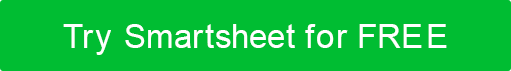 CLIENTECLIENTECLIENTECLIENTECLIENTENOMBRE DEL PROYECTONOMBRE DEL PROYECTONOMBRE DEL PROYECTONOMBRE DEL PROYECTONOMBRE DEL PROYECTONombre del contacto del clienteNúmero de teléfonoDirección de correo electrónicoLínea de dirección de correo 1Línea de dirección de correo 2Línea de dirección de correo 3Nombre del contacto del clienteNúmero de teléfonoDirección de correo electrónicoLínea de dirección de correo 1Línea de dirección de correo 2Línea de dirección de correo 3Nombre del contacto del clienteNúmero de teléfonoDirección de correo electrónicoLínea de dirección de correo 1Línea de dirección de correo 2Línea de dirección de correo 3Nombre del contacto del clienteNúmero de teléfonoDirección de correo electrónicoLínea de dirección de correo 1Línea de dirección de correo 2Línea de dirección de correo 3Nombre del contacto del clienteNúmero de teléfonoDirección de correo electrónicoLínea de dirección de correo 1Línea de dirección de correo 2Línea de dirección de correo 3Nombre de contacto de su empresaNúmero de teléfonoDirección de correo electrónicoLínea de dirección de correo 1Línea de dirección de correo 2Línea de dirección de correo 3Nombre de contacto de su empresaNúmero de teléfonoDirección de correo electrónicoLínea de dirección de correo 1Línea de dirección de correo 2Línea de dirección de correo 3PROYECTO Y CATEGORÍAPropósito y oportunidad.Propósito y oportunidad.Propósito y oportunidad.Propósito y oportunidad.Propósito y oportunidad.Propósito y oportunidad.OBJETIVO Y RETOSOBJETIVO Y RETOSOBJETIVO Y RETOS¿Qué trabaja el proyecto para lograr?¿Qué trabaja el proyecto para lograr?¿Qué trabaja el proyecto para lograr?¿Qué trabaja el proyecto para lograr?¿Qué trabaja el proyecto para lograr?¿Qué trabaja el proyecto para lograr?PÚBLICO OBJETIVO¿A quién estamos tratando de llegar?¿A quién estamos tratando de llegar?¿A quién estamos tratando de llegar?¿A quién estamos tratando de llegar?¿A quién estamos tratando de llegar?¿A quién estamos tratando de llegar?MENSAJE¿Cuál es la idea clave para ser recordada?¿Cuál es la idea clave para ser recordada?¿Cuál es la idea clave para ser recordada?¿Cuál es la idea clave para ser recordada?¿Cuál es la idea clave para ser recordada?¿Cuál es la idea clave para ser recordada?ACTITUDEstilo y tono.Estilo y tono.Estilo y tono.Estilo y tono.Estilo y tono.Estilo y tono.HORARIOCronograma proyectado, fechas importantes, plazos, etc.Cronograma proyectado, fechas importantes, plazos, etc.Cronograma proyectado, fechas importantes, plazos, etc.Cronograma proyectado, fechas importantes, plazos, etc.Cronograma proyectado, fechas importantes, plazos, etc.Cronograma proyectado, fechas importantes, plazos, etc.PRESUPUESTOCOMPETICIÓN¿A quién nos enfrentamos?¿A quién nos enfrentamos?¿A quién nos enfrentamos?¿A quién nos enfrentamos?¿A quién nos enfrentamos?¿A quién nos enfrentamos?ENTREGABLES Y FORMATOENTREGABLES Y FORMATODescribir las piezas clave a producir.Describir las piezas clave a producir.Describir las piezas clave a producir.Describir las piezas clave a producir.Describir las piezas clave a producir.Describir las piezas clave a producir.COMENTARIOSRENUNCIACualquier artículo, plantilla o información proporcionada por Smartsheet en el sitio web es solo para referencia. Si bien nos esforzamos por mantener la información actualizada y correcta, no hacemos representaciones o garantías de ningún tipo, expresas o implícitas, sobre la integridad, precisión, confiabilidad, idoneidad o disponibilidad con respecto al sitio web o la información, artículos, plantillas o gráficos relacionados contenidos en el sitio web. Por lo tanto, cualquier confianza que deposite en dicha información es estrictamente bajo su propio riesgo.